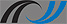 HISTORISCHER HINTERGRUND Wer war Saladin? Was ist ein Tempelherr? Wieso treffen sich alle in Jerusalem?Zum besseren Verständnis des Dramas ist es ganz wichtig, ein paar historische Hintergründe zu verstehen.Ihre Gruppe hat die Aufgabe, die Fragen zu folgendem Thema zu beantworten:5. Thema: PalästinaSkizzieren Sie die Geschichte Palästinas seit den Römern.Beschreiben Sie mit Hilfe der gefundenen Informationen, wie es zum Nahost-Konflikt kam.Benutzen Sie folgenden Link, um die Aufgaben zu lösen:http://de.wikipedia.orgZusatzaufgabeWie argumentieren heute Israelis und Palästinenser? Differenzieren Sie zwischen radikalen/fundamentalistischen und gemäßigten Argumenten.Nehmen Sie die vier verschiedenen Rollen ein und verfassen Sie jeweils eine entsprechende Stellungnahme.